ESCOLA _________________________________DATA:_____/_____/_____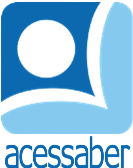 PROF:_______________________________________TURMA:___________NOME:________________________________________________________SITUAÇÕES PROBLEMA DE SOMANA BARRACA DE BEBIDAS, 8 LATAS DE REFRIGERANTE ESTAVAM EXPOSTAS E 15 LATAS ESTAVAM NO REFRIGERADOR. QUANTAS LATAS HÁ NA BARRACA? R: BENTO COLHEU DE SUA HORTA, 8 BERINJELAS, 15 TOMATES E 4 PIMENTÕES. QUANTOS VEGETAIS ELE COLHEU?R: UM GRUPO DE AMIGOS VISITOU O AQUÁRIO, ELES VIRAM 12 ESPÉCIES DE PEIXES DE ÁGUA SALGADA E 15 ESPÉCIES DE PEIXES DE ÁGUA DOCE. QUANTAS ESPÉCIES DE PEIXES ELES VIRAM AO TODO?R: ARRUMANDO O QUARTO, JOANA ENCONTROU 16 BONECAS NA CAIXA DE BRINQUEDOS E 4 BONECAS DEBAIXO DA CAMA. QUANTAS BONECAS HÁ NO QUARTO DE JOANA? R: NO CANIL TEM 9 POODLES E 15 PASTORES ALEMÃES. QUANTOS CÃES HÁ NO CANIL?R: OS PRESENTES, QUE SERÃO ENTREGUES PARA AS CRIANÇAS, ESTÃO SEPARADOS EM DUAS PILHAS. UMA PILHA COM 15 PRESENTES E OUTRA COM 18 PRESENTES. QUANTOS PRESENTES SERÃO ENTREGUES NO TOTAL?R: 